Self-Contained Breathing Apparatus Inspection LogThis is a sample of a standard operating guideline (SOG) on this topic. You should review the content, modify as appropriate for your organization, have it reviewed by your leadership team and if appropriate your legal counsel. Once adopted, make sure the SOG is communicated to members, implemented and performance monitored for effective implementation.Purpose:To provide a standardized method of inspecting self-contained breathing apparatus and documenting the information for action, reference and analysis.This is a sample guideline furnished to you by VFIS. Your organization should review this guideline and make the necessary modifications to meet your organization’s needs. The intent of this guideline is to assist you in reducing exposure to the risk of injury, harm or damage to personnel, property and the general public. For additional information on this topic, contact your VFIS Risk Control representative.References:Self-Contained Breathing Apparatus Inspection Log, vfis.comSelf-Contained Breathing Apparatus Inspection LogDepartment _______________________________________ Station 	Apparatus # 	SCBA INFO                                                                       SPARE CYLINDER INFOFacepiece # _______________________________________ Cylinder # 	Mfg. _____________________________________________ Current Hydro Test Date 	Regulator Ser. # ____________________________________ Date Purchased 	Model # __________________________________________ WEEKLY INSPECTIONInspection After Each UseFacepiece # ______________________________1Inspected Procedures: Following Mfg Instructions2Cylinder (OK) this would include any damage to Valve Assembly or Bottle ExteriorREPLACE WITH YOUR MASTHEADREPLACE WITH YOUR MASTHEADREPLACE WITH YOUR MASTHEAD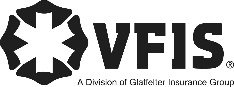 SOG Title:SOG Title:SOG Number:SOG Number:Original Date:Revision Date:ABC Fire Department General Operating GuidelineABC Fire Department General Operating GuidelineABC Fire Department General Operating GuidelineDateCylinderCylinderCleanAudi Alarm OKRemarksInitialDateCylinderCylinderCleanAudi Alarm OffRemarksInitialDate#PressureCleanAudi Alarm OKRemarksInitialDate#PressureCleanAudi Alarm OffRemarksInitialDateCylinder1Cylinder1Facepiece & Breathing Tube OKBelt & Harness OKConditions OKCleaned & SanitizedRemarksInspected ByDate InspectedDateOK2ChangedFacepiece & Breathing Tube OKBelt & Harness OKConditions OKCleaned & SanitizedRemarksInspected ByDate Inspected